УТВЪРДИЛ:	/	Анита ИвановаДиректор на ЦПЛР „Маша Белмустакова“, община БорованПРИЕЛ: Педагогически съвет при ЦПЛР „Маша Белмустакова“, – Община Борован, С решение от заседание на Педагогическия съвет, февруари 2023 г. СТРАТЕГИЯ ЗА ПОДКРЕПА ЗА ЛИЧНОСТНО РАЗВИТИЕ НА ДЕЦАТА И УЧЕНИЦИТЕ В ЦПЛР „Маша Белмустакова“, ОБЩИНА БОРОВАН, (2023-2027)СЪДЪРЖАНИЕ:I.ВЪВЕДЕНИЕ И ОБЩИ ПОСТАНОВКИ ЗА ПОДКРЕПАТА ЗА ЛИЧНОСТНО РАЗВИТИЕ 1.  Контекст и обща постановка за създаване на стратегията.2. Нормативна рамка за разработване на стратегията.II.АНАЛИЗ НА СЪСТОЯНИЕТО И НА ГОТОВНОСТТА ЗА ОСИГУРЯВАНЕ НА ПЪЛНОЦЕННА ПОДКРЕПА ЗА ЛИЧНОСТНО РАЗВИТИЕ В ЦПЛР „Маша Белмустакова“     III.  ВИЗИЯ	 IV.СТРАТЕГИЧЕСКИ ЦЕЛИ	 V. КЛЮЧОВИ ИНДИКАТОРИ ЗА ПОСТИГАНЕ ЦЕЛИТЕ НА  СТРАТЕГИЯ  VI.СИСТЕМА ЗА МОНИТОРИНГ И ОЦЕНКАВЪВЕДЕНИЕ И ОБЩИ ПОСТАНОВКИ ЗА ПОДКРЕПАТА ЗА ЛИЧНОСТНО РАЗВИТИЕКонтекст и обща постановка за създаване на стратегиятаЛичностното развитие е предпоставка за по-качествен начин на живот и като такова, то дава възможност на всеки човек да осъзнае и развие своите знания, таланти и потенциал с цел по-добра реализация.Правото на личностно развитие е регламентирано чрез Закона за предучилищното и училищно образование и Наредбата за приобщаващото образование.Стратегия за подкрепа за личностното развитие е петгодишна и се  разработва на институционално ниво. Тя е подготвена на база направените изводи от  оценка на изпълнението на Стратегията за подкрепа за личностно развитие на деца и ученици на Община Борован за 2020 - 2022 г., които акцентират върху приобщаването, като колективно усилие, изискващо екипно действие - на деца и ученици, родители, педагогически специалисти, членове на общността, местни власти, неправителствени организации.2. Нормативна рамка за разработване на стратегиятаСтратегия за подкрепа на личностното развитие децата и учениците в ЦПЛР община Борован 2023 - 2027 г. е разработена в изпълнение на разпоредбите съгласно чл. 196 от Закона за предучилищното и училищното образование (ЗПУО) и чл. 5 от Наредбата за приобщаващото образование (приета с ПСМ № 286 от 04.11.2016 г.),Настоящата стратегия отчита разпоредбите на чл. 177, ал. 1 от ЗПУО и чл. 4, ап. 1 от Наредбата за приобщаващото образование, които определят два вида подкрепа за личностно развитие - обща и допълнителна. 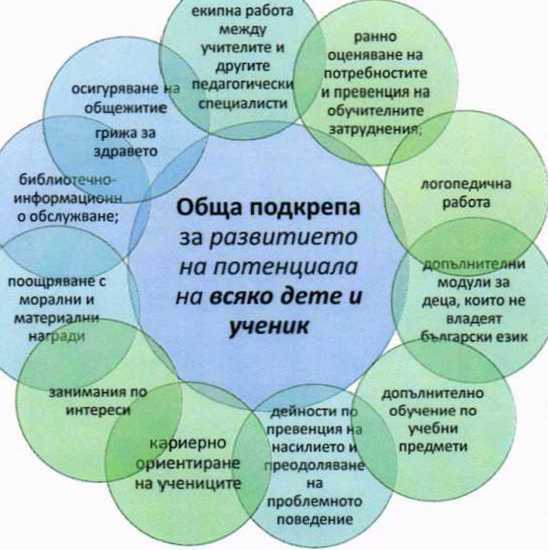 Общата\подкрепа заличностно развитиепо чл. 178, ал. 1 от ЗПУО е насочена към развитието  	на потенциала на всяко дете и ученик                   ресурсно                   работа с дете                 подпомагане              и ученик по Предоставяне                                              конкретен  на обучение                                                   случайпо специалните                                                   Психо-социалнаучебни предмети                                                     и зрителназа ученици със с       Допълнителна          рехабилитация          сензорни                   подкрепа за увреждания               личностно             Рехабилитация                                     развитие                на слуха, говора        дидактически                                             комуникативни         материали                       достъпна             нарушения и          методики,             архитектурна среда      при физически        специалисти,        технически средства     увреждания                                            специализиран     Допълнителната подкрепа за личностно развитие по чл. 187, ал. I от ЗПУО е насочена към деца и ученици със специални образователни потребности (СОП), в риск, с изявени дарби, с хронични заболявания, след извършване на оценка на потребностите.     Стратегията за подкрепа за личностно развитие на децата и учениците в ЦПЛР ,,Маша Белмустакова“- с. Борован е дългосрочен стратегически документ , в който са планирани мерки и дейности за периода 2023- 2027 г.Стратегия остава отворен документ за текущо допълване с нови дейности в рамките на утвърдените приоритети и мерки, по утвърдени правила, по инициатива на заинтересована институция - изпълнител и при осигурени човешки и материални ресурси.АНАЛИЗ НА СЪСТОЯНИЕТО И НА ГОТОВНОСТТА ЗА ОСИГУРЯВАНЕ НА ПЪЛНОЦЕННА ПОДКРЕПА ЗА ЛИЧНОСТНО РАЗВИТИЕ В ЦПЛР, ОБЩИНА БОРОВАН. ОСНОВНИ ПРЕДИЗВИКАТЕЛСТВАДанните показват влошена демографска картина като цяло, което е и най- сериозния проблем в бъдещото развитие на Общината. Подобряването на икономическия облик е един от възможните начини за повлияване в положително отношение на очертаните тенденции. Съществено е значението на образованието, като фактор за икономически растеж и заетост.   Основен фокус на местно ниво е осигуряването на качествена инфраструктура и качество на обучението, възпитанието и социализацията, осъществявани в центъра.Работата в ЦПЛР и дейностите, които изпълнява за занимания по интереси , следва да се съобразят с провежданите извънучилищни дейности и работа по проекти в училищата.      Наблюдаваният обем от групи, дейности и занимания спрямо обхванатите деца и ученици, е преразгледан и от учебната 2022/ 2023 г. и са включени още деца от село Малорад. Основните насоки в нашата работа е да се организират дейностите на центъра по начин, който да привлече допълнително средства чрез проекти, програми за развитие на дейностите или допълнително държавно финансиране.Голям е броят на отпадналите ученици от училищата. Причините са най-различни:                            - Голям брой отсъствия;       - Заминали в чужбина без заявление и удостоверение за преместване;                   - Семейни и социални причини;               Увеличава се броя на учениците в риск. За идентифициране на децата и учениците в риск са използвани критерии, съгласно дефинирането на тази група в Преходните и заключителните разпоредби на ЗПУО а именно:      * лишени са от родителски права или родителските им права са ограничени, в т.ч. с родители в чужбина ;      * жертва на злоупотреба, насилие, експлоатация или всякакво друго нехуманио или унизително отношение или наказание във или извън семейството му;      *  в опасност от увреждане на неговото физическо, психическо, морално, интелектуално и социално развитие;      * ученици от семейства, които са обхванати от безработица, ниски доходи, понижен жизнен стандарт, бедност и др.;      * ученици с родителска незаинтересованост, противоречия, конфликти, напрежения и кризи в семейството;      * ученици с отрицателно въздействие на домашната среда;      * ученици с функционална неграмотност и ниско образование на родителите и др.;      * ученици с трудности в усвояване на учебното съдържание, липса на навици за учене.   Една от мерките на въздействие е включване на тези деца в дейностите на ЦПЛР. Поддържане на връзка между ръководителя на съответния клуб и родителите на ученика, застрашен от отпадане;  Включване на учениците в риск в дейности, заложени в календара на центъра, с цел повишаване на мотивацията им за учене и развиване на чувство за отговорност и приобщаване към социалната среда.Участие в клубове по интереси, спортни дейности, състезания и мероприятия;Разработване на ваканционни програми в ЦПЛР „Маша Белмустакова“..А- Кадрова осигуреност в ЦПЛР „Маша Белмустакова“ за провеждането на политиката за приобщаващо образование   През последните години по различни поводи на преден план излиза проблемът с липсата на правоспособни учители в трудоспособна възраст Допълнителен проблем е качеството на педагогическата дейност на част от работещите в системата на предучилищното и училищното образование.    Директорът на ЦПЛР и ръководните кадри от Община Борован срещат значителни трудности при привличането на млади, мотивирани и компетентни педагогически кадри. За реализирането на тази цел е необходимо предлагането на привлекателни условия, което не е постижимо само с ресурсите, с които разполага ЦПЛР и Община Борован.   По –голяма част от педагогическите специалисти и лекторите в ЦПЛР са пътуващи, което още повече усложнява тяхната работа. III  ВИЗИЯПодкрепата за личностно развитие и за постигане на индивидуален и общностен успех от децата и учениците в община Борован – споделена грижа, отговорност и  пресечна точка на реални и ефективни приобщаващи политики и практики.   IV. СТРАТЕГИЧЕСКИ ЦЕЛИ   Стратегическа цел : Постигане на целенасоченост, координираност и  ефективност на мерките, въздействията  и сътрудничеството при създаване на условия в ЦПЛР „Маша Белмустакова“ за развитие на потенциала на децата и учениците според индивидуалните им нужди, стимулиране на личностната изява, при предоставянето на обща и допълнителна подкрепа за личностно развитие на децата и учениците.    Оперативна цел 1.Развитие и усъвършенстване на съществуващите практики при предоставянето на обща подкрепа за личностно развитие на децата и учениците. Осигуряване на подходяща физическа, психологическа и социални среда за развитие на способностите и уменията на учениците.   Оперативна цел 1.1. Развитие на способностите в областта на науките, технологиите, изкуствата, спорта, глобалното, гражданското, здравното и интеркултурното образование, образованието за устойчиво развитие, както и за придобиване на умения за лидерство.   Оперативна цел 1.2. Превенция на тормоза и насилието. Оперативна цел 2: Изграждане на работещ модел за предоставяне на допълнителна подкрепа за децата със СОП, за премахване на пречките пред ученето и научаването и към създаване на възможности за развитие и участие на децата и учениците във всички аспекти на живота на общността.Оперативна цел 2: 1. Повишаване квалификацията на педагогическите специалисти от ЦПЛР „Маша Белмустакова“ в посока предоставяне на качествена обща и допълнителна подкрепа. Разширяване на сътрудничеството между институциите при осигуряване на тази подкрепа .Оперативна цел 2:2. Развитие на личностни качества, социални и творчески умения и изяви на способностите в областта на науките, технологиите, изкуствата, спорта, 
A/       Дейности по изпълнение на цел 1:Популяризиране чрез различни форми сред децата, учениците и родителите в училищата на възможностите за предоставяне на обща подкрепа за личностно развитие в ЦПЛР „Маша Белмустакова“.Разширяване на видовете обща подкрепа за личностно развитие, предоставяни от ЦПЛР и увеличаване на броя на децата, участващи в тях.Осигуряване на всички видове специалисти, необходими за осъществяването на обща подкрепа за личностно развитие на децата и учениците, съобразно техните желания и потребности.Организиране и провеждане на групови и индивидуални занимания за децата и учениците за развитие на интересите, способностите и компетентностите в областта на науките, технологиите, изкуствата и спорта и изяви по интереси. Учредяване на морални и материални награди за децата и учениците на общинско, областно и национално ниво.Предоставяне на педагогическа и психологическа подкрепа, включително дейности за превенция на насилието и преодоляване на проблемното поведение.Провеждане на превантивни кампании срещу агресията и тормоза в ЦПЛР „Маша Белмустакова“ Организиране на спортни събития за утвърждаване на принципите на честната игра и не насилието.Междуличностни отношения, права на човека, демократично гражданство, идентичности и различия в обществото, потребление и отпадъци, общество и околна среда, културни идентичности.Б/       Дейности по изпълнение на цел 2:Работещ екип за подкрепа личностното развитие на децата със СОП;Осигурени всички необходими ресурси за работа на ЕПЛР;Активно включване на децата и учениците  във всички възможни  изяви . Проучване на желанията и интересите на учениците за участие в занимания по интереси в ЦПЛР. Осигуряване на специалисти, организиране и провеждане на занимания по интереси в ЦПЛР.Подкрепа на развитието на ключовите компетентности на учениците чрез заниманията по интереси в областта на информатиката, природните науки и технологиите ;Осигуряване на дейности, свързани със спортни и спортно-туристически участия и изяви по проекти, програми и други на общинско, областно, национално и международно равнище; Осигуряване на условия за осъществяване на дейностите по Националния календар за изяви по интереси за съответната учебна година, за развитие на способности в областта на науката, технологиите, изкуствата и спорта.Провеждане на вътрешно институционална квалификация относно възможностите за предоставяне на обща подкрепа и работа в екип.Създаване - групи за популяризиране на добри модели на работа и обмен на образователни ресурси.Организиране на форуми за споделяне на добри педагогически практики в областта на предоставянето на общата подкрепа на вътрешно институционално ниво.Насърчаване, мотивиране, стимулиране и методическа подкрепа на учителите в ЦПЛР.        V.КЛЮЧОВИ ИНДИКАТОРИ ЗА ПОСТИГАНЕ ЦЕЛИТЕ НА СТРАТЕГИЯТАПостигането на целите, заложени в Стратегията за подкрепа за личностно развитие на децата и учениците в ЦПЛР „Маша Белмустакова“- Борован може да бъде измерено чрез следните ключови индикатори:- Брой на организираните групи в ЦПЛР по направления;- Процент на участващите ученици в дейностите на центъра, спрямо общия брой ученици в общината.- Брой педагогически специалисти, участвали в краткосрочни обучения за развитие на професионалните компетентности за предоставяне на обща и допълнителна подкрепа за личностно развитие;  - Подобрение на материалната база.VI. СИСТЕМА ЗА МОНИТОРИНГ И ОЦЕНКАОтговорностите на учителите в ЦПЛР във връзка с изпълнение на Стратегията за подкрепа на личностното развитие на децата и учениците 2023-2027 г. се определят от техните компетенции, идентифицираните потребности и планираните дейности. Целите се постигат с общите усилия на всички заинтересовани от процеса страни.Събирането на информация за изпълнените дейности и постигнатите индикатори по изпълнение на целите на Стратегията започва три месеца преди да изтече срокът на стратегията. В същия период започва и организацията за изготвянето на нова стратегия за следващия период.